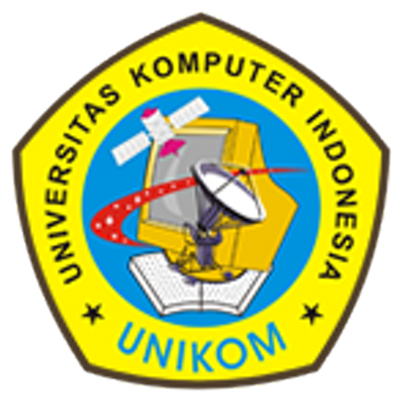 RENCANA PEMBELAJARAN SEMESTER (RPS)RENCANA TUGAS MAHASISWA (RTM), LEMBAR KERJA MAHASISWA (LKM),RUBRIK PENILAIAN TUGAS MAHASISWA (RPTM)PROGRAM STUDI AKUNTANSI DIPLOMA 3FAKULTAS EKONOMI DAN BISNISUNIVERSITAS KOMPUTER INDONESIA2016LEMBAR PENGESAHAN
PERANGKAT PERKULIAHAN SEMESTER GASAL T.A. 2016/2017DESKRIPSI SINGKAT MATA KULIAH:Mata kuliah Pengantar Perpajakan merupakan mata kuliah yang memberikan dasar pemahaman mahasiswa dalam pelaksanaan kewajiban perpajakan. Pada mata kuliah ini diberikan pengetahuan terkait konsep perpajakan secara mendasar maupun ketentuan pajak secara formal sebagai landasan pemahaman dalam kajian berikutnya mengenai pengkajian tentang jenis-jenis perpajakan. Dengan penyelenggaraan mata kuliah pengantar perpajakan di perguruan tinggi diharapkan dapat tercipta wahana pembelajaran bagi para mahasiswa untuk mengetahui, mengkaji, dan memahami selanjutnya memecahkan masalah perpajakan di Indonesia dalam perspektif pembangunan bangsa. Penilaian akhir keberhasilan belajar mahasiswa pada mata kuliah ini menggunakan acuan patokan (PAP) dengan unsur penilaian meliputi unsur kehadiran, tugas-tugas, UTS, dan UAS.I.    CAPAIAN PEMBELAJARAN:CAPAIAN PEMBELAJARAN SIKAP DAN TATA NILAIBerperan sebagai warga Negara yang bangga dan cinta tanah air, memiliki Nasionalisme serta rasa tanggung jawab pada negara dan bangsaBerkontribusi dalam peningkatan mutu kehidupan bermasyarakat , berbangsa , bernegara, dan kemajuan peradaban berdasarkan pancasilaBekerjasama dan memiliki kepekaan sosial serta kepedulian terhadap masyarakat dan lingkunganTaat hukum dan disiplin dalam kehidupan bermasyarakat dan bernegaraMenunjukkan sikap bertanggungjawab atas pekerjaan di bidang keahliannya secara mandiriCAPAIAN PEMBELAJARAN KEMAMPUAN UMUMMampu memecahkan masalah-masalah perpajakan dengan sifat dan konteks yang sesuai dengan bidang keahlian akuntansi didasarkan pada pemikiran logis, inovatif, dan bertanggungjawab atas hasilnya secara mandiriMampu bekerjasama, berkomunikasi, dan berinovatif dalam menyelesaikan pekerjaan terkait pemahaman hukum formal perpajakan.Mampu menunjukkan kinerja mandiri, bermutu dan terukurCAPAIAN PEMBELAJARAN KEMAMPUAN KHUSUSMampu memotivasi dan percontohan sikap terhadap dirinya dan masyarakat dalam pelaksanaan kewajiban perpajakan.Menguasai konseptual dan prosedural peraturan perpajakan yang relevan untuk wajib pajak pribadi dan badan non multinasional.CAPAIAN PEMBELAJARAN PENGUASAAN PENGETAHUAN menguasai konsep teoritis perpajakan meliputi pemahaman konsep pemungutan pajak, peraturan formal perpajakan dan perhitungan pada konsep formal perpajakan.Menguasai pengetahuan konseptual dan prosedural peraturan perpajakan yang relevan untuk wajib pajak pribadi dan badan non multinasionalII.   CAPAIAN PEMBELAJARAN PERKULIAHAN:Memiliki kemampuan analisis, berfikir rasional, bersikap kritis dalam menghadapi persoalan-persoalan dalam kehidupan bermasyarakat, berbangsa dan bernegara berkenaan dengan kewajiban perpajakan. Memiliki kemampuan dalam mengenali masalah- masalah dan memberi solusi berdasarkan pemahaman peraturan konsep formal perpajakan. III.  MATERI PEMBELAJARAN :Konsep Dasar PerpajakanPrinsip-prinsip Pemungutan PajakSistem Pemungutan PajakHukum Formal PerpajakanIV.  METODE PEMBELAJARAN :Dengan pendekatan Student Active Learning, mahasiswa lebih banyak melakukan eksplorasi daripada secara pasif menerima informasi yang disampaikan oleh pengajar. Keuntungannya mahasiswa tidak hanya memperoleh pengetahuan dan keterampilan yang berkaitan dengan bidang keahliannya saja, tetapi juga berkembang keterampilan komunikasi, bekerja dalam kelompok, insiatif, berbagi informasi, dan penghargaan terhadap orang lain. Metode pendekatan Student Active Learning ini meliputi antara lain: Studi kasus Pada metode pembelajaran ini mahasiswa diberikan kasus yang perlu dicari pemecahan masalahnya sesuai dengan pokok bahasan yang sedang dibahas. Diskusi Penyajian bahan pelajaran dilakukan dengan cara mahasiswa ditugaskan untuk membahas dan bertukar pendapat mengenai topik atau masalah tertentu untuk memperoleh suatu pengertian bersama yang lebih jelas dan teliti. Seminar
Mahasiswa diminta untuk mempersiapkan makalah/paper, kemudian mempresentasikannya di depan mahasiswa lainnya dan dalam kesempatan ini akan memperoleh masukan dan pertanyaan baik dari sesama mahasiswa lainnya maupun dari staf pengajar. Debat
Suatu metode pembelajaran dengan cara mahasiswa dibagi ke dalam beberapa kelompok dan setiap kelompok terdiri dari 4 orang. Di dalam kelompok tersebut mahasiswa melakukan perdebatan tentang topik tertentu. Kerja LapanganSuatu cara penyajian bahan pelajaran dengan membawa mahasiswa langsung kepada objek atau pokok bahasan yang akan dipelajari di luar kelas.Bermain PeranBermain peran adalah salah satu permainan pendidikan yang digunakan untuk menjelaskan perasaan, sikap, perilaku dan nilai dengan tujuan untuk menghayati peran, sudut pandang dan cara berpikir orang lain dengan memainkan peran orang lain Simulasi
Suatu cara penguasaan bahan pelajaran melalui pengembangan imajinasi dan penghayatan mahasiswa. Pengembangan imajinasi dan penghayatan dilakukan mahasiswa dengan memerankannya sebagai tokoh hidup atau benda mati. Permainan ini pada umumnya dilakukan lebih dari satu orang, hal itu tergantung kepada apa yang diperankan. Tugas KelompokMetode pembelajaran dengan memberikan tugas kepada mahasiswa yang telah dibuat kelompok, misalnya dalam bentuk karangan atau makalah, kliping dan/atau mengamati suatu kejadianPermainan
Merupakan cara penyajian bahan pengajaran dimana mahasiswa melakukan permainan untuk memperoleh atau menemukan pemahaman dan konsep tertentu. Metode permainan ini dapat dilakukan secara individual atau kelompok. Collaborative Learning (CL). Merupakan proses belajar kelompok, di mana setiap anggota menyumbangkan informasi, pengetahuan, pengalaman, ide, sikap, pendapat, kemampuan dan keterampilan yang dimilikinya, untuk secara bersama-sama saling meningkatkan pemahaman seluruh anggotaProblem-Based Learning (PBL).Metode belajar yang menggunakan masalah yang komplek dan nyata untuk memicu pembelajaran sebagai langkah awal dalam mengumpulkan dan mengintegrasikan pengetahuan baruBola salju menggelindingDalam pembelajaran ini mahasiswa melakukan tugas individu kemudian berpasangan. Dari pasangan tersebut kemudian mencari pasangan yang lain sehingga semakin lama anggota kelompok semakin besar bagai bola salju yang menggelinding. Metode ini digunakan untuk mendapatkan jawaban yang dihasilkan dari mahasiswa secara bertingkat. Dimulai dari kelompok yang lebih kecil berangsur- angsur kepada kelompok yang lebih besar sehingga pada akhirnya akan memunculkan dua atau tiga jawaban yang telah disepakati oleh mahasiswa secara kelompokPilihan terhadap metode tersebut tergantung dari kebutuhan, kesiapan staf pengajar, sarana, dan prasarana yang ada pada masing-masing perguruan tinggi. V.   BENTUK PENUGASAN YANG DIRENCANAKANPenugasan yang direncanakan meliputi latihan saat perkuliahan berlangsung serta tugas individual di luar perkuliahan. Tugas saat perkuliahan dapat dikerjakan secara berkelompok berupa latihan mengerjakan soal terkait topik yang sedang dipelajari. Di samping untuk menguatkan konsep yang dimiliki mahasiswa, kegiatan ini juga dipakai untuk mengetahui keaktifan siswa selama perkuliahan.Adapun bentuk tugas bisa bermacam-macam seperti penugasan individual atau kelompok, quis, penilaian diri (self assessment), penilaian sejawat (peer assessment), dan observasi kinerja mahasiswa melalui tampilan lisan atau tertulis.VI.  PENILAIAN YANG DIRENCANAKANPenilaian untuk mengetahui keberhasilan belajar mahasiswa pada perkuliahan Pendidikan Pancasila memperhatikan aspek pengetahuan (cognitive), sikap (affective), dan ketrampilan (skills). Oleh karena itu, elemen penilaian meliputi unsur-unsur kehadiran dan keaktifan mahasiswa dalam tatap muka perkuliahan, kesungguhan dan kemampuan menyelesaikan tugas- tugas, serta kemampuan mengerjakan ujian tengah semester dan ujian akhir semester. Ujian tengah semester (UTS) dan ujian akhir semester (UAS) berupa ujian tertulis dengan bentuk soal essay dengan lama waktu mengerjakan soal minimal 90 menit. Bobot skoring ujian akan disertakan bersamaan dengan soal ujian. KRITERIA PENILAIAN:Penilaian akhir dalam mata kuliah mengikuti ketentuan sebagaimana yang telah diatur dalam Buku Pedoman Akademik UNIKOM, yang menjelaskan mengenai bobot penilaian dari serangkaian kegiatan yang harus dilakukan/ditempuh oleh mahasiswa, yaitu sebagai berikut: Komponen Tugas Mahasiswa, komponen ini memiliki bobot 30% dari total komponen penilaian. Komponen Tugas Mahasiswa terdiri dari 2 (dua) subkomponen yakni Tugas Kelompok yang memiliki bobot 10% dan Tugas Individu/Mandiri yang memiliki bobot 20%. Kriteria Penilaian tugas mahasiswa secara terperinci termuat dalam Rubrik Penilaian Tugas Mahasiswa (RPTM).Komponen Ujian Tengah Semester (UTS), komponen ini memiliki bobot 30% dari total komponen penilaian secara keseluruhan. Kriteria penilaian hasil Ujian Tengah Semester (UTS) didasarkan pada hasil otentik jawaban ujian dan dipengaruhi juga oleh waktu pelaksanaan ujian. Skor UTS otentik (sesuai dengan pencapaian mahasiswa) akan diberikan jika mahasiswa mengikuti Ujian Tengah Semester (UTS) tepat waktu sesuai dengan jadwal yang telah ditentukan bersama. Akan tetapi, skor otentik (skor perolehan mahasiswa) akan mendapatkan pengurangan (-2) jika mahasiswa mengikuti UTS tidak sesuai dengan jadwal yang telah ditentukan bersama atau susulan 1 minggu tepat atau lebih. Komponen Ujian Akhir Semester (UAS), komponen ini memiliki bobot terbesar dari keseluruhan komponen penilaian yakni 40%. Komponen Ujian Akhir Semester (UAS) memiliki prasyarat untuk dapat ditempuh, yaitu persentase kehadiran dalam perkuliahan minimal 75% kehadiran dari keseluruhan kegiatan perkuliahan. Jika prasyarat tersebut terpenuhi maka mahasiswa diperbolehkan untuk mengikuti Ujian Akhir Semester (UAS). Kriteria penilaian hasil Ujian Akhir Semester (UAS) didasarkan pada hasil otentik jawaban ujian dan dipengaruhi juga oleh waktu pelaksanaan ujian. Skor UAS otentik (sesuai dengan pencapaian mahasiswa) akan diberikan jika mahasiswa mengikuti Ujian Akhir Semester (UAS) tepat waktu sesuai dengan jadwal yang telah ditentukan bersama. Akan tetapi, skor otentik (skor perolehan mahasiswa) akan mendapatkan pengurangan (-2) jika mahasiswa mengikuti UAS tidak sesuai dengan jadwal yang telah ditentukan bersama atau susulan 1 minggu tepat atau lebih.Keaktifan mahasiswa tidak secara eksplisit masuk ke dalam penghitungan hasil evaluasi kognitif. Hal ini dikarenakan sudah menjadi kewajiban bagi setiap mahasiswa untuk senantiasa aktif dalam proses belajar dan perkuliahannya. Mahasiswa yang selalu aktif akan membantu dirinya sendiri dalam menjalani proses belajar dan mencapai tujuan akhir pembelajaran. Meskipun tidak secara eksplisit masuk ke dalam penghitungan, catatan-catatan afektif setiap mahasiswa dapat menjadi bahan pertimbangan dalam perumusan nilai akhir mata kuliah atau bahkan pertimbangan kelulusan dalam mata kuliah tersebut.Hasil evaluasi merupakan akumulasi dari keseluruhan komponen penilaian dengan catatan-catatan afektif sebagai bahan pertimbangan dalam merumuskan/menentukan nilai akhir dan kelulusan mata kuliah. Apabila Nilai Akhir telah masuk ke BAAK maka usaha bagi mahasiswa untuk melengkapi komponen penilaian yang belum terpenuhi tidak lagi dapat dilakukan. Mahasiswa dapat mengajukan keberatan atas Nilai Akhir yang telah dikeluarkan dengan menunjukkan bukti-bukti yang mendukung atas keberatan tersebut, dan Nilai Akhir dapat diperbaiki melalui Berita Acara Perbaikan Nilai Akhir yang diketahui Ketua Program Studi dan Dekan FakultasVII.  REFERENSIUU No.27 tahun 2007 mengenai KUPSiti Kurnia Rahayu, Perpajakan Konsep dan teoriVIII.  MONITORING DAN UMPAN BALIKProses monitoring perkuliahan dilakukan dengan melihat unjuk kerja (performance) mahasiswa dalam mengerjakan latihan di kelas maupun pekerjaan rumah yang diberikan. Sedangkan evaluasi pembelajaran menggunakan aplikasi SIMEP. Proses mendapatkan umpan balik untuk perbaikan perkuliahan berdasarkan hasil analisis isian SIMEP yang terekam. Analisis data dilakukan oleh Direktorat Quality Assurance. IX.  RENCANA PEMBELAJARAN SEMESTER (RPS)DESKRIPSI TUGASDESKRIPSI TUGAS:DESKRIPSI TUGASDESKRIPSI TUGAS:DESKRIPSI TUGASDESKRIPSI TUGAS:DOKUMEN PERKULIAHAN SEMESTER GASAL T.A. 2016/2017DOKUMEN PERKULIAHAN SEMESTER GASAL T.A. 2016/2017DOKUMEN PERKULIAHAN SEMESTER GASAL T.A. 2016/2017Mata Kuliah:Pengantar PerpajakanKode Mata Kuliah:Ak 22401sks/semester:2 SKS/ Semester 2Status / Prasyarat:Inti Keilmuan / -Fakultas:Fakultas Ekonomi dan BisnisProgram Studi:Akuntansi D3Dosen Pengampu:Dr. Siti Kurnia Rahayu, SE., M.Ak.,Ak., CAMata Kuliah:Pengantar PerpajakanKode Mata Kuliah:Ak 22401sks/semester:2 SKS/ Semester 2Status / Prasyarat:Inti Keilmuan / -Fakultas:Fakultas Ekonomi dan BisnisProgram Studi:Akuntansi D3Dosen Pengampu:Dr. Siti Kurnia Rahayu, SE., M.Ak.,Ak., CAMenyetujuiKetua Program Studi Akuntansi D3Dr. Sri Dewi Anggadini, SE., M.Si., Ak, CANIP : 4127.34.03.003Dosen Koordinator Mata KuliahDr. Siti Kurnia Rahayu, SE., M.Ak., Ak, CANIP : 4127.34.03.015MengetahuiDekan Fakultas Ekonomi dan BisnisProf. Dr. Hj.Dwi Kartini, SE., SpecLicNIP: 4127.70.019MengetahuiDekan Fakultas Ekonomi dan BisnisProf. Dr. Hj.Dwi Kartini, SE., SpecLicNIP: 4127.70.019RENCANA PEMBELAJARAN SEMESTER (RPS)PROGRAM STUDI AKUNTANSI D3FAKULTAS EKONOMI DAN BISNISUNIVERSITAS KOMPUTER INDONESIAMATA KULIAHPENGANTAR PERPAJAKAN KODE MATA KULIAHAk 22401SKS/SEMESTER2 SKS/ SEMESTER 2KriteriaHuruf MutuBobot NilaiAngka MutuDeskripsi PenilaianSangat BaikA80 - 1004Mahasiswa memenuhi semua komponen penilaian dan menyelesaikan tugas dengan sangat baik serta mampu menganalisis materi praktikum dan tugas sesuai dengan topik yang telah ditentukan dengan sangat baikBaikB70 - 793Mahasiswa memenuhi semua komponen penilaian dan menyelesaikan tugas dengan baik serta mampu  menganalisis  materi praktikum dan tugas sesuai dengan topik yang telah ditentukan dengan baikCukup C50 - 692Mahasiswa memenuhi beberapa komponen penilaian dan menyelesaikan tugas serta mapu menganalisis  materi praktikum dan tugas sesuai dengan topik yang telah ditentukan dengan cukup baikKurangD40 - 491Mahasiswa tidak memenuhi beberapa komponen penilaian dan tidak menyelesaikan tugas dengan cukup baik serta tidak dapat  menganalisis  materi praktikum dan tugas sesuai dengan topik yang telah ditentukan.Tidak LulusE<400Mahasiswa tidak memenuhi semua komponen penilaian tidak dapat menganalisis materi praktikum dan tugas sesuai dengan topik yang telah ditentukan.Komponen Penilaian Bobot/ Persentase Penilaian Tugas/Quis30%Nilai UTS30%Nilai UAS40%MingguKemampuan Akhir yang DiharapkanBahan Kajian (Materi Ajar)Bentuk PembelajaranKriteria Indikator PenilaianBobot Nilai1Memahami sejarah perpajakan- Fungsi pemerintahSejarah pemungutan pajak di duniaPerkembangan pemungutan pajakSejarah perpajakan di IndonesiaPembelajaran kooperatif, Ekspositori, Inkuiri, dan Diskusi kelompok, ceramah dan tanya jawabMahasiswa mampu mengetahui, menjelaskan, memahami dan berfikir positif mengenai:Fungsi pemerintahSejarah pemungutan pajak di duniaPerkembangan pemungutan pajakSejarah perpajakan di Indonesia2 dan 3Memahami Konsep Dasar PerpajakanPengertian perpajakanFungsi pajakAsas pemungutan pajakCara pemungutan pajakJenis pungutan pajak di IndonesiaPenggolongan jenis pajakSumber penerimaan lain selain pajakPembelajaran kooperatif, Ekspositori, Inkuiri, dan Diskusi kelompok, ceramah dan tanya jawabMahasiswa mampu mengetahui, menjelaskan, memahami dan berfikir positif mengenai:Pengertian perpajakanFungsi pajakAsas pemungutan pajakCara pemungutan pajakJenis pungutan pajak di IndonesiaPenggolongan jenis pajakSumber penerimaan lain selain pajak4Memahami Hukum PerpajakanHukum Pajak FormalHukum Pajak MaterialPembelajaran kooperatif, Ekspositori, Inkuiri, dan Diskusi kelompok, ceramah dan tanya jawabMahasiswa mampu untuk mengetahui, menjelaskan, memahami dan berfikir positif mengenai:Hukum Pajak FormalHukum Pajak Material5Memahami Kebijakan PerpajakanKebijakan PerpajakanPembelajaran kooperatif, Ekspositori, Inkuiri, dan Diskusi kelompok, ceramah dan tanya jawabMahasiswa mampu untuk mengetahui, menjelaskan, memahami dan berfikir positif mengenai kebijakan perpajakan di Indonesia6Memahami Administrasi PerpajakanAdministrasi perpajakan sistem Perpajakan ModernPembelajaran kooperatif, Ekspositori, Inkuiri, dan Diskusi kelompok, ceramah dan tanya jawabMahasiswa mampu untuk mengetahui, menjelaskan, memahami dan berfikir positif mengenai:Administrasi perpajakan sistem Perpajakan Modern7Memahami sistem Pemungutan PajakOfficial Assesment SystemSelf Assesment SystemWithholding Tax SystemPembelajaran kooperatif, Ekspositori, Inkuiri, dan Diskusi kelompok, ceramah dan tanya jawabMahasiswa mampu untuk mengetahui, menjelaskan, memahami dan berfikir positif mengenai:Official Assesment SystemSelf Assesment SystemWithholding Tax SystemUJIAN TENGAH SEMESTERUJIAN TENGAH SEMESTERUJIAN TENGAH SEMESTERUJIAN TENGAH SEMESTERUJIAN TENGAH SEMESTER8Memahami administrasi dasar perpajakan Saat terhutang pajakProsedur pembuatan NPWP & NPPKPPenghapusan NPWP & NPPKPSanksi-sanksiPembelajaran kooperatif, Ekspositori, Inkuiri, dan Diskusi kelompok, ceramah dan tanya jawabMahasiswa mampu untuk mengetahui, menjelaskan, memahami dan berfikir positif mengenai:Saat terhutang pajakProsedur pembuatan NPWP & NPPKPPenghapusan NPWP & NPPKPSanksi-sanksi9Memahami dokumen dan administrasi perpajakan oleh wajib pajakSPT (Pelaporan pajak) terdiri dari Fungsi SPT, Jenis SPT, Batas Waktu pelaporan SPT, dan Pembetulan SPT.SSP (Penyetoran pajak)terdiri dari Jatuh tempo pembayaran dan Tempat pembayaranPembelajaran kooperatif, Ekspositori, Inkuiri, dan Diskusi kelompok, ceramah dan tanya jawabMahasiswa mampu untuk mengetahui, menjelaskan, memahami dan berfikir positif mengenai:SPT (Pelaporan pajak) terdiri dari Fungsi SPT, Jenis SPT, Batas Waktu pelaporan SPT, dan Pembetulan SPT.SSP (Penyetoran pajak)terdiri dari Jatuh tempo pembayaran dan Tempat pembayaran10Memahami dokumen dan administrasi perpajakan oleh FiskusSurat Ketetapan Pajak (SKP) : SKPKB, SKPLB, SKPKBT dan SKPNSurat Tagihan PajakSurat Teguran Surat Sita Pembelajaran kooperatif, Ekspositori, Inkuiri, dan Diskusi kelompok, ceramah dan tanya jawabMahasiswa mampu untuk mengetahui, menjelaskan, memahami dan berfikir positif mengenai:Surat Ketetapan Pajak (SKP) : SKPKB, SKPLB, SKPKBT dan SKPNSurat Tagihan PajakSurat Teguran Surat Sita11Memahami kewajiban pembukuan/pencatatanKewajiban pembukuan/pencatatanPembukuan dengan mata uang asingPersyaratan administratifKonversi mata uang asingPembelajaran kooperatif, Ekspositori, Inkuiri, dan Diskusi kelompok, ceramah dan tanya jawabMahasiswa mampu untuk mengetahui, menjelaskan, memahami dan berfikir positif mengenai:Kewajiban pembukuan/pencatatanPembukuan dengan mata uang asingPersyaratan administrativeKonversi mata uang asing12Memahami pemeriksaan pajak dan surat ketetapan pajakIstilah dan tujuan pemeriksaanRuang lingkup dan kriteria pemeriksaanJangka waktu pemeriksaanStandar pemeriksaanPembelajaran kooperatif, Ekspositori, Inkuiri, dan Diskusi kelompok, ceramah dan tanya jawabMahasiswa mampu untuk mengetahui, menjelaskan, memahami dan berfikir positif mengenai:Istilah dan tujuan pemeriksaanRuang lingkup dan kriteria pemeriksaanJangka waktu pemeriksaanStandar pemeriksaan13Memahami proses keberatan dan bandingProses pengajuan keberatanPencabutan pengajuan keberatanPelunasan hutang pajakProses penyelesaian keberatanBandingPembelajaran kooperatif, Ekspositori, Inkuiri, dan Diskusi kelompok, ceramah dan tanya jawabMahasiswa mampu untuk mengetahui, menjelaskan, memahami dan berfikir positif mengenai:Proses pengajuan keberatanPencabutan pengajuan keberatanPelunasan hutang pajakProses penyelesaian keberatanBanding14Perhitungan Sanksi-sanksi PerpajakanPerhitungan sanksi, denda dan imbalan bungaPembelajaran kooperatif, Ekspositori, Inkuiri, dan Diskusi kelompok, ceramah dan tanya jawabMahasiswa mampu untuk mengetahui, menjelaskan, memahami dan berfikir positif mengenai Perhitungan sanksi, denda dan imbalan bunga15Dapat mengerjakan soal-soalReview dan QuizCeramah dan pengerjaan soal Mahasiswa mampu untuk mengerjakan soal yang diberikanUJIAN AKHIR SEMESTERUJIAN AKHIR SEMESTERUJIAN AKHIR SEMESTERUJIAN AKHIR SEMESTERUJIAN AKHIR SEMESTERRENCANA TUGAS MAHASISWA (RTM-1)PROGRAM STUDI AKUNTANSI D3FAKULTAS EKONOMI DAN BISNISUNIVERSITAS KOMPUTER INDONESIAMATA KULIAHPENGANTAR PERPAJAKAN KODE MATA KULIAHAk 22401SKS/SEMESTER2 SKS/ SEMESTER 2JENIS TUGASTUGAS TERSTRUKTURPERTEMUAN3NOKOMPONEN TUGASRINCIAN1Tujuan Tugas :Mahasiswa dapat memahami konsep-konsep dasar dalam kajian perpajakan dan mengkaitkannya dengan pemcahan permasalahan di masyarakat. 2Uraian Tugas, Bentuk, dan Format Luaran Uraian Tugas, Bentuk, dan Format Luaran Uraian Tugas, Bentuk, dan Format Luaran aObyek Garapan:Fungsi pemerintah, Sejarah pemungutan pajak di dunia, Perkembangan pemungutan pajak, Sejarah perpajakan di Indonesia, Pengertian perpajakan, Fungsi pajak, Asas pemungutan pajak, Cara pemungutan pajak, Jenis pungutan pajak di Indonesia, Penggolongan jenis pajak, Sumber penerimaan lain selain pajak.bBatasan yang harus dikerjakan:Mengumpulkan semua konsep-konsep dan informasi sesuai dengan objek garapan yang telah ditentukan dengan rumusan dan sumber acuan lengkap. cMetode dan Cara Pengerjaan:Mengerjakan tugas sesuai dengan ketentuan yang ditetapkan dosen. dAcuan yang Digunakan:Siti Kurnia Rahayu, Perpajakan Konsep dan teori, Graha Ilmu, Yogyakarta, 2010eDeskripsi Luaran Tugas :Jawaban soal-soal pertanyaan 3Waktu:1 (satu) minggu4Kriteria Penilaian:Bobot Penilaian 10% Indikator Penilaian Tugas: ketepatan waktu penyelesaian tugasjawaban soal sesuai dengan acuan dan referensi serta bahasan materi.LEMBAR KERJA MAHASISWA (LKM-1)PROGRAM STUDI AKUNTANSI D3FAKULTAS EKONOMI DAN BISNISUNIVERSITAS KOMPUTER INDONESIAMATA KULIAHPENGANTAR PERPAJAKAN KODE MATA KULIAHAk 22401SKS/SEMESTER2 SKS/ SEMESTER 2JENIS TUGASTUGAS TIDAK TERSTRUKTURPERTEMUAN3LEMBAR KERJA 1 : Menjawab Soal-soal dan praktek kegiatan pengumpulan data dalam kajian Konsep Dasar Perpajakan di Indonesia Petunjuk Pengerjaan Tugas:Melakukan penelusuran sumber secara mandiri, baik buku maupun jurnal untuk mengumpulkan informasi dan materi sesuai dengan soal-soal yang diberikan dengan topik: Fungsi pemerintah, Sejarah pemungutan pajak di dunia, Perkembangan pemungutan pajak, Sejarah perpajakan di Indonesia, Pengertian perpajakan, Fungsi pajak, Asas pemungutan pajak, Cara pemungutan pajak,Jenis pungutan pajak di Indonesia,Penggolongan jenis pajak, Sumber penerimaan lain selain pajak.Informasi dan materi yang telah diperoleh sesuai dengan soal-soal yang diberikan kemudian disusun tertulis di buku tugas dengan lengkap beserta sumber acuan.Tugas dikumpulkan pertemuan berikutnya (diberi waktu 1 minggu).Kriteria penilaian tugas adalah sebagaimana yang telah disepakati dalam kontrak perkuliahan (awal pertemuan), dan secara terperinci termuat dalam rubrik penilaian.RUBRIK PENILAIAN TUGAS MAHASISWA (RPTM-1)PROGRAM STUDI AKUNTANSI D3FAKULTAS EKONOMI DAN BISNISUNIVERSITAS KOMPUTER INDONESIAMATA KULIAHPENGANTAR PERPAJAKAN NILAIKODE MATA KULIAHAk 22401SKS/SEMESTER2 SKS/ SEMESTER 2JENIS TUGASTUGAS TIDAK TERSTRUKTURCATATAN PENILAIANPERTEMUAN3HARI / TANGGALNAMA MAHASISWADIMENSIKRITERIAKOMENTARNILAI MAKSIMUMNILAI MAKSIMUMPemilihan Metode Metode pengumpulan data yang dipilih sesuai dengan karakteristik permasalahan 10Penerapan Perencanaan Kegiatan proses pengumpulan data di lapangan sesuai dengan perencanaan yang disusun 10Deskripsi Proses Kegiatan Laporan memuat deskripsi proses kegiatan yang menggambarkan jalannya proses pengumpulan data termasuk gambaran situasi dan kondisi lapangan 25Deskripsi Hasil Kegiatan Laporan memuat deskripsi hasil dari pengumpulan data, bersifat alamiah, sesuai dengan situasi dan kondisi di lapangan 25Kelebihan dan Kekurangan Laporan memuat kelebihan dan kekurangan dari metode yang dipilih, termasuk kekurangan dan kelebihan dari kegiatan yang telah dilaksanakan 15Kesimpulan Hasil Kegiatan Laporan memuat kesimpulan dari kegiatan lapangan dan hasil dari pengumpulan data di lapangan 15JUMLAHJUMLAH100RENCANA TUGAS MAHASISWA (RTM-2)PROGRAM STUDI AKUNTANSI D3FAKULTAS EKONOMI DAN BISNISUNIVERSITAS KOMPUTER INDONESIAMATA KULIAHPENGANTAR PERPAJAKAN KODE MATA KULIAHAk 22401SKS/SEMESTER2 SKS/ SEMESTER 2JENIS TUGASTUGAS TERSTRUKTURPERTEMUAN6NOKOMPONEN TUGASRINCIAN1Tujuan Tugas :Mahasiswa dapat memahami konsep-konsep dasar dalam kajian perpajakan dan mengkaitkannya dengan pemcahan permasalahan di masyarakat. 2Uraian Tugas, Bentuk, dan Format Luaran Uraian Tugas, Bentuk, dan Format Luaran Uraian Tugas, Bentuk, dan Format Luaran aObyek Garapan:Hukum Pajak Formal, Hukum Pajak Material, Kebijakan Perpajakan, dan sistem perpajakan modern.bBatasan yang harus dikerjakan:Mengumpulkan semua konsep-konsep dan informasi sesuai dengan objek garapan yang telah ditentukan dengan rumusan dan sumber acuan lengkap. cMetode dan Cara Pengerjaan:Mengerjakan tugas sesuai dengan ketentuan yang ditetapkan dosen. dAcuan yang Digunakan:Siti Kurnia Rahayu, Perpajakan Konsep dan teori, Graha Ilmu, Yogyakarta, 2010eDeskripsi Luaran Tugas :Makalah yang berisi minimal tiga bagian utama, yaitu 1) Pendahuluan;
2) Pembahasan; dan
3) Kesimpulan, untuk selanjutnya dipresentasikan di forum kelas.3Waktu:2 (dua) minggu4Kriteria Penilaian:Bobot Penilaian 20% Indikator Penilaian Tugas: Kesesuaian dengan Tema/Topik Permasalahan; Taat Azas Penulisan Ilmiah; Ketepatan Waktu dalam Penyelesaian Tugas; Penguasaan Materi ketika Diskusi & Presentasi; Analisis Permasalahan; Performansi Presentasi yang baik; Media Presentasi baik & menarikLEMBAR KERJA MAHASISWA (LKM-2)PROGRAM STUDI AKUNTANSI D3FAKULTAS EKONOMI DAN BISNISUNIVERSITAS KOMPUTER INDONESIAMATA KULIAHPENGANTAR PERPAJAKAN KODE MATA KULIAHAk 22401SKS/SEMESTER2 SKS/ SEMESTER 2JENIS TUGASTUGAS TIDAK TERSTRUKTURPERTEMUAN3LEMBAR KERJA 2 : Menjawab Soal-soal dan praktek kegiatan pengumpulan data dalam kajian Sistem Perpajakan di Indonesia yang memuat tiga pilar (Hukum Pajak, kebijakan Pajak dan Administrasi Perpajakan) Petunjuk Pengerjaan Tugas:Melakukan penelusuran sumber secara kelompok, baik buku maupun jurnal untuk mengumpulkan informasi dan materi sesuai dengan soal-soal yang diberikan dengan topik: Hukum Pajak Formal, Hukum Pajak Material, Kebijakan Perpajakan, dan sistem perpajakan modern.Informasi dan materi yang telah diperoleh kemudian disusun, dianalisis dan disintesiskan dalam sebuah karya ilmiah (makalah) lengkap dengan rumusan permasalahan dan sumber acuan Makalah terdiri dari 10-15 lembar, dan diketik di kertas A4 70 gram dengan margin 4,3,3,3, font size 11, jenis font Arial, dijilid dengan rapiKetentuan format sampul makalah, cara pengutipan, penulisan daftar pustaka merujuk pada pedoman penuisan karya ilmiah Program Studi Akuntansi.Tugas dikumpulkan pertemuan berikutnya (diberi waktu 1 minggu).Makalah yang mendapat pertimbangan layak untuk dipresentasikan menjadi bahan diskusi di kelas dengan memberikan tugas kepada kelompok membuat power point untuk presentasi.Kriteria penilaian tugas adalah sebagaimana yang telah disepakati dalam kontrak perkuliahan (awal pertemuan), dan secara terperinci termuat dalam rubrik penilaian.RUBRIK PENILAIAN TUGAS MAHASISWA (RPTM-2)PROGRAM STUDI AKUNTANSI D3FAKULTAS EKONOMI DAN BISNISUNIVERSITAS KOMPUTER INDONESIAMATA KULIAHPENGANTAR PERPAJAKAN NILAIKODE MATA KULIAHAk 22401SKS/SEMESTER2 SKS/ SEMESTER 2JENIS TUGASTUGAS TERSTRUKTURCATATAN PENILAIANPERTEMUAN3HARI / TANGGALNAMA ANGGOTA KELOMPOK SKALA PENILAIAN80-10060-7945-59DIMENSITema/TopikMakalah yang dibuat sangat sesuai dengan tema/topik yang telah ditentukan Makalah yang dibuat sesuai dengan tema/topik yang telah ditentukan Makalah yang dibuat kurang sesuai dengan tema/topik yang telah ditentukan Teknik PenulisanMemenuhi kaidah penulisan (EYD) dan tata tulis makalah sangat sesuai dengan Pedoman Penulisan Karya Ilmiah Memenuhi kaidah penulisan (EYD) dan tata tulis makalah sesuai dengan Pedoman Penulisan Karya Ilmiah Kurang memenuhi kaidah penulisan (EYD), dan tata tulis makalah belum sesuai dengan Pedoman Penulisan Karya Ilmiah WaktuTugas dikumpulkan tepat waktu. Tugas dikumpulkan kurang tepat waktu. Tugas dikumpulkan tidak tepat waktu, Penguasaan MateriSangat menguasai materi pembelajaran/permasalahan Cukup menguasai materi pembelajaran/permasalahan Kurang menguasai materi pembelajaran/permasalahan Analisis MasalahMenganalisis permasalahan, mengaitkannya dengan aspek lain, mencoba mencari alternatif pemecahan masalah Menganalisis permasalahan, mengaitkannya dengan aspek lain, belum mencoba menggagas alternatif pemecahan masalah; Belum muncul analisis permasalahan; PerformansiSemua anggota kelompok aktif dalam pembagian tugas merata dan kompak Sebagian besar anggota kelompok aktif dalam pembagian tugas merata dan kurang kompak Diskusi hanya terpusat pada sebagian kecil anggota kelompok, pembagian tugas kurang merata dan kurang kompak RENCANA TUGAS MAHASISWA (RTM-3)PROGRAM STUDI AKUNTANSI D3FAKULTAS EKONOMI DAN BISNISUNIVERSITAS KOMPUTER INDONESIAMATA KULIAHPENGANTAR PERPAJAKAN KODE MATA KULIAHAk 22401SKS/SEMESTER2 SKS/ SEMESTER 2JENIS TUGASTUGAS TERSTRUKTURPERTEMUAN13NOKOMPONEN TUGASRINCIAN1Tujuan Tugas :Mahasiswa dapat memahami konsep-konsep dasar dalam kajian perpajakan dan mengkaitkannya dengan pemcahan permasalahan di masyarakat. 2Uraian Tugas, Bentuk, dan Format Luaran Uraian Tugas, Bentuk, dan Format Luaran Uraian Tugas, Bentuk, dan Format Luaran aObyek Garapan:Saat terhutang pajakProsedur pembuatan NPWP & NPPKPPenghapusan NPWP & NPPKPSanksi-sanksiSPT (Pelaporan pajak) terdiri dari Fungsi SPT, Jenis SPT, Batas Waktu pelaporan SPT, dan Pembetulan SPT.SSP (Penyetoran pajak)terdiri dari Jatuh tempo pembayaran dan Tempat pembayaranSurat Ketetapan Pajak (SKP) : SKPKB, SKPLB, SKPKBT dan SKPNSurat Tagihan PajakSurat Teguran Surat Sita Kewajiban pembukuan/pencatatanPembukuan dengan mata uang asingPersyaratan administratifKonversi mata uang asingIstilah dan tujuan pemeriksaanRuang lingkup dan kriteria pemeriksaanJangka waktu pemeriksaanStandar pemeriksaanbBatasan yang harus dikerjakan:Mengumpulkan semua konsep-konsep dan informasi sesuai dengan objek garapan yang telah ditentukan dengan rumusan dan sumber acuan lengkap. cMetode dan Cara Pengerjaan:Mengerjakan tugas sesuai dengan ketentuan yang ditetapkan dosen. dAcuan yang Digunakan:Siti Kurnia Rahayu, Perpajakan Konsep dan teori, Graha Ilmu, Yogyakarta, 2010eDeskripsi Luaran Tugas :Jawaban soal-soal pertanyaan 3Waktu:1 (satu) minggu4Kriteria Penilaian:Bobot Penilaian 10% Indikator Penilaian Tugas: ketepatan waktu penyelesaian tugasjawaban soal sesuai dengan acuan dan referensi serta bahasan materi.LEMBAR KERJA MAHASISWA (LKM-3)PROGRAM STUDI AKUNTANSI D3FAKULTAS EKONOMI DAN BISNISUNIVERSITAS KOMPUTER INDONESIAMATA KULIAHPENGANTAR PERPAJAKAN KODE MATA KULIAHAk 22401SKS/SEMESTER2 SKS/ SEMESTER 2JENIS TUGASTUGAS TIDAK TERSTRUKTURPERTEMUAN13LEMBAR KERJA 1 : Menjawab Soal-soal dan praktek kegiatan pengumpulan data dalam kajian Konsep Dasar Perpajakan di Indonesia Petunjuk Pengerjaan Tugas:Melakukan penelusuran sumber secara mandiri, baik buku maupun jurnal untuk mengumpulkan informasi dan materi sesuai dengan soal-soal yang diberikan dengan topik: Saat terhutang pajakProsedur pembuatan NPWP & NPPKPPenghapusan NPWP & NPPKPSanksi-sanksiSPT (Pelaporan pajak) terdiri dari Fungsi SPT, Jenis SPT, Batas Waktu pelaporan SPT, dan Pembetulan SPT.SSP (Penyetoran pajak)terdiri dari Jatuh tempo pembayaran dan Tempat pembayaranSurat Ketetapan Pajak (SKP) : SKPKB, SKPLB, SKPKBT dan SKPNSurat Tagihan PajakSurat Teguran Surat Sita Kewajiban pembukuan/pencatatanPembukuan dengan mata uang asingPersyaratan administratifKonversi mata uang asingIstilah dan tujuan pemeriksaanRuang lingkup dan kriteria pemeriksaanJangka waktu pemeriksaanStandar pemeriksaanInformasi dan materi yang telah diperoleh sesuai dengan soal-soal yang diberikan kemudian disusun tertulis di buku tugas dengan lengkap beserta sumber acuan.Tugas dikumpulkan pertemuan berikutnya (diberi waktu 1 minggu).Kriteria penilaian tugas adalah sebagaimana yang telah disepakati dalam kontrak perkuliahan (awal pertemuan), dan secara terperinci termuat dalam rubrik penilaian.RUBRIK PENILAIAN TUGAS MAHASISWA (RPTM-3)PROGRAM STUDI AKUNTANSI D3FAKULTAS EKONOMI DAN BISNISUNIVERSITAS KOMPUTER INDONESIAMATA KULIAHPENGANTAR PERPAJAKAN NILAIKODE MATA KULIAHAk 22401SKS/SEMESTER2 SKS/ SEMESTER 2JENIS TUGASTUGAS TIDAK TERSTRUKTURCATATAN PENILAIANPERTEMUAN13HARI / TANGGALNAMA MAHASISWADIMENSIKRITERIAKOMENTARNILAI MAKSIMUMNILAI MAKSIMUMPemilihan Metode Metode pengumpulan data yang dipilih sesuai dengan karakteristik permasalahan 10Penerapan Perencanaan Kegiatan proses pengumpulan data di lapangan sesuai dengan perencanaan yang disusun 10Deskripsi Proses Kegiatan Laporan memuat deskripsi proses kegiatan yang menggambarkan jalannya proses pengumpulan data termasuk gambaran situasi dan kondisi lapangan 25Deskripsi Hasil Kegiatan Laporan memuat deskripsi hasil dari pengumpulan data, bersifat alamiah, sesuai dengan situasi dan kondisi di lapangan 25Kelebihan dan Kekurangan Laporan memuat kelebihan dan kekurangan dari metode yang dipilih, termasuk kekurangan dan kelebihan dari kegiatan yang telah dilaksanakan 15Kesimpulan Hasil Kegiatan Laporan memuat kesimpulan dari kegiatan lapangan dan hasil dari pengumpulan data di lapangan 15JUMLAHJUMLAH100